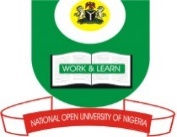 NATIONAL OPEN UNIVERSITY OF NIGERIAUniversity Village, Plot 91, Cadastral Zone, Nnamdi Azikiwe Expressway, Jabi, AbujaFACULTY OF SCIENCESAPRIL 2019 EXAMINATIONCourse Code:		CIT 341				Course Title:		DATA STRUCTURESCourse Credit		Unit: 3Time Allowed:     	3HoursInstruction:		Answer Question 1 and any other four questions QUESTION 1Briefly describe merge sorting		[5 marks]Given the list L below				(5 marks)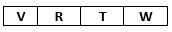 Illustrate the following operationsAdd(2,Z,L)Set(0,S,L)Remove(Z,L)Give four (4) classification of simple data types with examples (4 marks)Declare an array that would hold twenty (20) integer numbers (4 marks)Discuss briefly the greedy algorithm approach [4 marks]QUESTION 2Explain the four steps involved in Dynamic Programming Design (4 marks)Describe in detail the Divide-and-Conquer Algorithm (4 marks)Enumerate four(4) functions of the greedy algorithm (4 marks)QUESTION 3What is an algorithm?	(3 marks)Explain the following	(6 marks)InterfaceInterfaces in JavaAPIsDifferentiate between a superclass and a subclass (3 marks)QUESTION 4Discuss Algorithm Analysis under the following sub-topics (4 marks)Worst-case ComplexityAverage-case Complexity Describe  the Graph Theory	(4 marks)What is a Data Structure? 				(4 marks)QUESTION 5What do you understand by Dynamic Programming? 	[4 marks]Briefly explain Binary Search 				[3 marks]Find the transpose of the matrix given below: 	  	(5 marks)QUESTION 6List and explain the factors for measuring the effectiveness of an algorithm (6 marks)What is the difference between public class and protected class (3 marks)List and discuss the two main operations applicable to all Stack (3 marks)